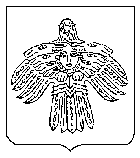 О внесении изменений в распоряжение администрации МОГО «Ухта» от 28.10.2016 № 488-р «Об утверждении перечня лиц, имеющих право осуществлять формирование, подписание и размещение сведений об объектах адресации в федеральной информационной адресной системе»В соответствии с Уставом муниципального образования городского округа «Ухта», в связи с изменением кадрового состава администрации                                 МОГО «Ухта»:1. Внести в распоряжение администрации МОГО «Ухта» от 28.10.2016           № 488-р «Об утверждении перечня лиц, имеющих право осуществлять формирование, подписание и размещение сведений об объектах адресации в федеральной информационной адресной системе» (далее - распоряжение) изменения следующего содержания:- приложение к распоряжению изложить в редакции согласно приложению к настоящему распоряжению. 2. Контроль за исполнением настоящего распоряжения возложить на заместителя руководителя администрации МОГО «Ухта» по вопросам организации деятельности администрации МОГО «Ухта».Глава МОГО «Ухта» - руководительадминистрации МОГО «Ухта»						 М.Н. ОсмановПриложениек распоряжениюадминистрации МОГО «Ухта»от 11 апреля 2023 г. № 85-р«УТВЕРЖДЕНраспоряжениемадминистрации МОГО «Ухта»от 28 октября 2016 г. № 488-р(приложение)Перечень лиц, имеющих право осуществлять формирование, подписание и размещение сведений об объектах адресации в федеральной информационной адресной системе_____________________________»АДМИНИСТРАЦИЯМУНИЦИПАЛЬНОГО ОБРАЗОВАНИЯГОРОДСКОГО ОКРУГА«УХТА»АДМИНИСТРАЦИЯМУНИЦИПАЛЬНОГО ОБРАЗОВАНИЯГОРОДСКОГО ОКРУГА«УХТА»«УХТА»КАР  КЫТШЛÖНМУНИЦИПАЛЬНÖЙ  ЮКÖНСААДМИНИСТРАЦИЯ«УХТА»КАР  КЫТШЛÖНМУНИЦИПАЛЬНÖЙ  ЮКÖНСААДМИНИСТРАЦИЯ«УХТА»КАР  КЫТШЛÖНМУНИЦИПАЛЬНÖЙ  ЮКÖНСААДМИНИСТРАЦИЯ«УХТА»КАР  КЫТШЛÖНМУНИЦИПАЛЬНÖЙ  ЮКÖНСААДМИНИСТРАЦИЯРАСПОРЯЖЕНИЕТШÖКТÖМРАСПОРЯЖЕНИЕТШÖКТÖМРАСПОРЯЖЕНИЕТШÖКТÖМРАСПОРЯЖЕНИЕТШÖКТÖМРАСПОРЯЖЕНИЕТШÖКТÖМРАСПОРЯЖЕНИЕТШÖКТÖМРАСПОРЯЖЕНИЕТШÖКТÖМ11 апреля 2023 г.№85-рг. Ухта,  Республика Коми  № п/пФамилия, имя, отчествоПолномочияБритвина Наталья Александровна Формирование и размещение сведений о присвоении объекту адресации адреса или об его аннулировании в государственном адресном реестре. Подписание размещаемых в государственном адресном реестре сведений о присвоении объекту адресации адреса, изменении или об его аннулировании. Формирование решений уполномоченного органа о присвоении объекту адресации адреса или об аннулировании его адреса. Получение и рассмотрение уведомлений и протоколов.Верховинская Ирина Александровна  Формирование и размещение сведений о присвоении объекту адресации адреса или об его аннулировании в государственном адресном реестре. Подписание размещаемых в государственном адресном реестре сведений о присвоении объекту адресации адреса, изменении или об его аннулировании. Формирование решений уполномоченного органа о присвоении объекту адресации адреса или об аннулировании его адреса. Получение и рассмотрение уведомлений и протоколов.Данилова Елена Алексеевна Формирование и размещение сведений о присвоении объекту адресации адреса или об его аннулировании в государственном адресном реестре. Подписание размещаемых в государственном адресном реестре сведений о присвоении объекту адресации адреса, изменении или об его аннулировании. Формирование решений уполномоченного органа о присвоении объекту адресации адреса или об аннулировании его адреса. Получение и рассмотрение уведомлений и протоколов.Дубовикова Наталья АлексеевнаФормирование и размещение сведений о присвоении объекту адресации адреса или об его аннулировании в государственном адресном реестре. Подписание размещаемых в государственном адресном реестре сведений о присвоении объекту адресации адреса, изменении или об его аннулировании. Формирование решений уполномоченного органа о присвоении объекту адресации адреса или об аннулировании его адреса. Получение и рассмотрение уведомлений и протоколов.Ковалева Наталья Александровна Формирование и размещение сведений о присвоении объекту адресации адреса или об его аннулировании в государственном адресном реестре. Подписание размещаемых в государственном адресном реестре сведений о присвоении объекту адресации адреса, изменении или об его аннулировании. Формирование решений уполномоченного органа о присвоении объекту адресации адреса или об аннулировании его адреса. Получение и рассмотрение уведомлений и протоколов.Кондратюк Людмила АнатольевнаФормирование и размещение сведений о присвоении объекту адресации адреса или об его аннулировании в государственном адресном реестре. Подписание размещаемых в государственном адресном реестре сведений о присвоении объекту адресации адреса, изменении или об его аннулировании. Формирование решений уполномоченного органа о присвоении объекту адресации адреса или об аннулировании его адреса. Получение и рассмотрение уведомлений и протоколов.Логачева Елена ЮрьевнаФормирование и размещение сведений о присвоении объекту адресации адреса или об его аннулировании в государственном адресном реестре. Подписание размещаемых в государственном адресном реестре сведений о присвоении объекту адресации адреса, изменении или об его аннулировании. Формирование решений уполномоченного органа о присвоении объекту адресации адреса или об аннулировании его адреса. Получение и рассмотрение уведомлений и протоколов.Осипова Наталья ЮрьевнаФормирование и размещение сведений о присвоении объекту адресации адреса или об его аннулировании в государственном адресном реестре. Подписание размещаемых в государственном адресном реестре сведений о присвоении объекту адресации адреса, изменении или об его аннулировании. Формирование решений уполномоченного органа о присвоении объекту адресации адреса или об аннулировании его адреса. Получение и рассмотрение уведомлений и протоколов.Пистряк Татьяна АлексеевнаФормирование и размещение сведений о присвоении объекту адресации адреса или об его аннулировании в государственном адресном реестре. Подписание размещаемых в государственном адресном реестре сведений о присвоении объекту адресации адреса, изменении или об его аннулировании. Формирование решений уполномоченного органа о присвоении объекту адресации адреса или об аннулировании его адреса. Получение и рассмотрение уведомлений и протоколов.Панова Татьяна АнатольевнаФормирование и размещение сведений о присвоении объекту адресации адреса или об его аннулировании в государственном адресном реестре. Подписание размещаемых в государственном адресном реестре сведений о присвоении объекту адресации адреса, изменении или об его аннулировании. Формирование решений уполномоченного органа о присвоении объекту адресации адреса или об аннулировании его адреса. Получение и рассмотрение уведомлений и протоколов.Рочева Надежда МихайловнаФормирование и размещение сведений о присвоении объекту адресации адреса или об его аннулировании в государственном адресном реестре. Подписание размещаемых в государственном адресном реестре сведений о присвоении объекту адресации адреса, изменении или об его аннулировании. Формирование решений уполномоченного органа о присвоении объекту адресации адреса или об аннулировании его адреса. Получение и рассмотрение уведомлений и протоколов.Свинцова Анна ЕвгеньевнаФормирование и размещение сведений о присвоении объекту адресации адреса или об его аннулировании в государственном адресном реестре. Подписание размещаемых в государственном адресном реестре сведений о присвоении объекту адресации адреса, изменении или об его аннулировании. Формирование решений уполномоченного органа о присвоении объекту адресации адреса или об аннулировании его адреса. Получение и рассмотрение уведомлений и протоколов.